 АДМИНИСТРАЦИЯ 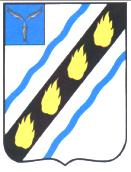 СОВЕТСКОГО МУНИЦИПАЛЬНОГО РАЙОНА САРАТОВСКОЙ ОБЛАСТИ ПО С Т А Н О В Л Е Н И Е	 от  31.12.2015 №  1019 р.п. Степное  внесении изменений в постановлениеадминистрации Советского муниципального  района от 05.10.2012 № 935 Руководствуясь Уставом Советского муниципального района, администрация Советского муниципального района    ПОСТАНОВЛЯЕТ:  Внести  в постановление администрации Советского  муниципального  рай- она от 05.10.2012 № 935 «Об утверждении среднесрочной муниципальной програм- мы  «Информатизация администрации  Советского муниципального района на 2013- 2015 годы»» (с изменениями от 15.01.2014 № 8; 31.12.2014 № 1270; 13.02.2015 №  24.03.2015 № 258; 23.11.2015 № 885)  следующие изменения:  1.1.Раздел паспорта Программы	 Объем и источники  финансирования	 из-ложить в новой редакции: « 9.Объемы  и  источники финансирования Общий объем финансовых средств местного бюджета района, необходимых для реализации системы программ-ных мероприятий, составляет 	326,1 тыс.	 	рублей, в том числе:  2013 год – 118,9 тыс. руб.; 2014 год – 42,2 тыс.  руб.; 2015 год – 165,0 тыс. руб.Объемы  финансирования,  предусмотренные  Програм- мой, подлежат ежегодной корректировке при формиро- вании и утверждении местного бюджета района на соот-ветствующий год	 1.2.Абзац второй раздела  3 Программы	  Ресурсное обеспечение программы изложить в следующей редакции:  «Финансовой основой реализации муниципальной Программы являются сред- ства местного бюджета района. Общий прогнозный объѐм ассигнований по реализа-ции Программы составляет 326,1 тыс.  рублей, в том числе по годам реализации: 2013 год – 118,9 тыс.	 руб. 2014 год -  42,2 тыс. руб. 2015 год – 165,0 тыс. руб.» 1.3.Раздел 8 Программы  	План мероприятий по реализации муниципаль-ной программы  «Информатизация администрации Советского муниципально-го района на  2013-2015 годы   	изложить в новой редакции (прилагается). 	   Настоящее постановление вступает в силу со дня его официального опубли- кования в установленном порядке. Глава  администрации  Советского муниципального  района	                                                                       С.В.Пименов Лѐвушкина Ю.В. 5-00-42  Приложение   постановлению администрации Со- ветского муниципального района от  31.12.2015 год  №1019  План мероприятий по реализации муниципальной программы  «Информатизация администрации Советского муниципального района на 2013-2015 годы»  Сроки исполнения, 	Объем финан-	Основные виды товаров  Задача «Совершенствование информационно-технической инфраструктуры Администрации района». Ожидаемые результаты:	 Повышение информационной открытости органов местного самоуправления муниципального района, повышение производительности труда муниципальных служащих за счет использования современной компьютерной техники и лицензионного программно- го обеспечения, защита муниципальных данных от внешнего воздействия.  Задача «Повышение квалификации муниципальных служащих в области информационных технологий» № источники  мероприятия финансирования 2013 г.   Участие в семинарах 0  научно-практических конфе-ренциях по пробле- мам развития ИКТ Итого финансирование по задаче 2, из местного 0 бюджета района тыс. рублей 2014 г. 2015 г. 0 0 0 0 сирования 2013-2015гг. тыс. руб. 0 0 выполнение которых необходимо для осуще- ствления мероприятия Оплата услуг за уча- стие в семинарах и конференциях выполнения  мероприятия системы и ее сервисов Содействие раз- витию ИКТ в Администрации района Ожидаемые результаты: Повышение эффективности муниципального управления за счет более грамотного использования компьютерной тех-ники и современных информационных технологий. ВСЕГО,  средств местного бюдже-района Верно: 118,9 42,2 165,0 326,1 Руководитель аппарата   О.Л.Дябина Мероприятия,                         Исполнители объемы финансирования, объемы финансирования, объемы финансирования, и работ, приобретение и  и работ, приобретение и  и работ, приобретение и  Результат  №                     источники                             мероприятия №                     источники                             мероприятия №                     источники                             мероприятия тыс. рублей сирования 2013-2015гг. тыс. руб. сирования 2013-2015гг. тыс. руб. выполнение которых необходимо для осуще-ствления мероприятия выполнения  мероприятия выполнения  мероприятия выполнения  мероприятия финансирования финансирования финансирования 2013 г. 2013 г. 2013 г. 2014 г.                    2015 г. 1.  Развитие и обеспече-ние эксплуатации единой компьютерной сети Администрации района,  внедрение телекоммуникацион-ных сервисов  Сектор инфор-матизационных технологий и программного обеспечения, организация (оператор связи), определяемая на договорной ос-нове 0 0 0 0 Приобретение  и монтаж  сетевого оборудования,  сер-вера  резервного  ко-пирования            для структурных  под-разделений,  нахо-дящихся  в  отдель-ных зданиях. Оплата услуг  связи  за  пре-доставление каналов передачи  данных  и доступа  в  сеть  Ин-тернет.  Реконструк-ция локальных ком-пьютерных  сетей. Приобретение  и Создание  теле-коммуникацион-ной  инфраструк-туры для успеш-ной  реализации проектов ИКТ   Сроки исполнения,                                 Объем финан- Сроки исполнения,                                 Объем финан- Сроки исполнения,                                 Объем финан- Сроки исполнения,                                 Объем финан- Сроки исполнения,                                 Объем финан- Сроки исполнения,                                 Объем финан- Сроки исполнения,                                 Объем финан- Сроки исполнения,                                 Объем финан- Сроки исполнения,                                 Объем финан- Сроки исполнения,                                 Объем финан-Основные виды товаров Основные виды товаров Основные виды товаров Мероприятия,                         Исполнители Мероприятия,                         Исполнители Мероприятия,                         Исполнители Мероприятия,                         Исполнители объемы финансирования, объемы финансирования, объемы финансирования, объемы финансирования, объемы финансирования, объемы финансирования, объемы финансирования, объемы финансирования, объемы финансирования, объемы финансирования, объемы финансирования, и работ, приобретение и  и работ, приобретение и  и работ, приобретение и  Результат  №                     источники                             мероприятия №                     источники                             мероприятия №                     источники                             мероприятия №                     источники                             мероприятия №                     источники                             мероприятия №                     источники                             мероприятия №                     источники                             мероприятия тыс. рублей тыс. рублей тыс. рублей тыс. рублей тыс. рублей сирования 2013-2015гг. тыс. руб. сирования 2013-2015гг. тыс. руб. сирования 2013-2015гг. тыс. руб. выполнение которых необходимо для осуще-ствления мероприятия выполнение которых необходимо для осуще-ствления мероприятия выполнение которых необходимо для осуще-ствления мероприятия выполнения  мероприятия выполнения  мероприятия выполнения  мероприятия финансирования финансирования финансирования финансирования финансирования финансирования финансирования 2013 г. 2013 г. 2013 г. 2013 г. 2013 г. 2013 г. 2013 г. 2014 г.                    2015 г. 2014 г.                    2015 г. 2014 г.                    2015 г. 2014 г.                    2015 г. 2014 г.                    2015 г. монтаж  мультиме-дийного и акустиче-ского  оборудования для  реконструкции зала  заседания  Ад-министрации  рай-она.  монтаж  мультиме-дийного и акустиче-ского  оборудования для  реконструкции зала  заседания  Ад-министрации  рай-она.  монтаж  мультиме-дийного и акустиче-ского  оборудования для  реконструкции зала  заседания  Ад-министрации  рай-она.  2.  Разработка регламен-тов и методических материалов в сфере использования  информационно-коммуникационных технологий в Адми-нистрации района 2.  Разработка регламен-тов и методических материалов в сфере использования  информационно-коммуникационных технологий в Адми-нистрации района 2.  Разработка регламен-тов и методических материалов в сфере использования  информационно-коммуникационных технологий в Адми-нистрации района Сектор инфор-матизационных технологий и программного обеспечения Сектор инфор-матизационных технологий и программного обеспечения 0 0 0 0 0 0 0 0 0 0 0 Обеспечение безопасной  и эффективной  ра-боты  единой компьютерной сети  и  ее  серви-сов Обеспечение безопасной  и эффективной  ра-боты  единой компьютерной сети  и  ее  серви-сов Обеспечение безопасной  и эффективной  ра-боты  единой компьютерной сети  и  ее  серви-сов Обеспечение безопасной  и эффективной  ра-боты  единой компьютерной сети  и  ее  серви-сов Обеспечение безопасной  и эффективной  ра-боты  единой компьютерной сети  и  ее  серви-сов Обеспечение безопасной  и эффективной  ра-боты  единой компьютерной сети  и  ее  серви-сов 3.  Приобретение средств вычислительной тех-ники и лицензионного программного обес-печения, обеспечение их функционирова-ния, приобретение расходного материала для функционирова-ния оргтехники 3.  Приобретение средств вычислительной тех-ники и лицензионного программного обес-печения, обеспечение их функционирова-ния, приобретение расходного материала для функционирова-ния оргтехники 3.  Приобретение средств вычислительной тех-ники и лицензионного программного обес-печения, обеспечение их функционирова-ния, приобретение расходного материала для функционирова-ния оргтехники 3.  Приобретение средств вычислительной тех-ники и лицензионного программного обес-печения, обеспечение их функционирова-ния, приобретение расходного материала для функционирова-ния оргтехники Сектор инфор-матизационных технологий и программного обеспечения, ко-митет по дело-производству, организационной и контрольно-кадровой работе  118,9 118,9 118,9 118,9 118,9 42,2 42,2 65,3 65,3 65,3 226,4 226,4 Приобретение  ком-пьютерной  техники и  лицензионного программного  обес-печения.  Установка и  настройка    про-граммного  обеспе-чения.  Приобрете-ние  расходного  ма-териала  для  функ-ционирования  орг-техники  Приобретение  ком-пьютерной  техники и  лицензионного программного  обес-печения.  Установка и  настройка    про-граммного  обеспе-чения.  Приобрете-ние  расходного  ма-териала  для  функ-ционирования  орг-техники  Обеспечение  му-ниципальных служащих  со-временной  ком-пьютерной  тех-никой  и  лицен-зионным  про-граммным  обес-печением Обеспечение  му-ниципальных служащих  со-временной  ком-пьютерной  тех-никой  и  лицен-зионным  про-граммным  обес-печением Обеспечение  му-ниципальных служащих  со-временной  ком-пьютерной  тех-никой  и  лицен-зионным  про-граммным  обес-печением Обеспечение  му-ниципальных служащих  со-временной  ком-пьютерной  тех-никой  и  лицен-зионным  про-граммным  обес-печением Обеспечение  му-ниципальных служащих  со-временной  ком-пьютерной  тех-никой  и  лицен-зионным  про-граммным  обес-печением  Сроки исполнения,                                 Объем финан- Сроки исполнения,                                 Объем финан- Сроки исполнения,                                 Объем финан- Сроки исполнения,                                 Объем финан- Сроки исполнения,                                 Объем финан- Сроки исполнения,                                 Объем финан- Сроки исполнения,                                 Объем финан-Основные виды товаров Основные виды товаров Основные виды товаров Основные виды товаров Мероприятия,                         Исполнители Мероприятия,                         Исполнители Мероприятия,                         Исполнители объемы финансирования, объемы финансирования, объемы финансирования, объемы финансирования, объемы финансирования, объемы финансирования, объемы финансирования, объемы финансирования, и работ, приобретение и  и работ, приобретение и  и работ, приобретение и  и работ, приобретение и  Результат  №                     источники                             мероприятия №                     источники                             мероприятия №                     источники                             мероприятия №                     источники                             мероприятия №                     источники                             мероприятия №                     источники                             мероприятия №                     источники                             мероприятия тыс. рублей тыс. рублей тыс. рублей сирования 2013-2015гг. тыс. руб. сирования 2013-2015гг. тыс. руб. сирования 2013-2015гг. тыс. руб. сирования 2013-2015гг. тыс. руб. выполнение которых необходимо для осуще-ствления мероприятия выполнение которых необходимо для осуще-ствления мероприятия выполнения  мероприятия выполнения  мероприятия выполнения  мероприятия финансирования финансирования финансирования финансирования финансирования финансирования финансирования 2013 г. 2013 г. 2013 г. 2013 г. 2013 г. 2013 г. 2013 г. 2014 г.                    2015 г. 2014 г.                    2015 г. 2014 г.                    2015 г. 4.  Сопровождение и раз-витие функциональ-ных возможностей официального сайта администрации рай-она 4.  Сопровождение и раз-витие функциональ-ных возможностей официального сайта администрации рай-она Сектор инфор-матизационных технологий и программного обеспечения 0 0 0 0 0 0 0 0 Услуги  хостинга, аренда  дискового пространства,  при-обретение и внедре-ние  дополнительно-го  программного обеспечения, приоб-ретение  комплекта фотооборудования, услуги  по  техниче-скому  сопровожде-нию,  программиро-ванию  и  информа-ционному  наполне-нию сайта. Услуги  хостинга, аренда  дискового пространства,  при-обретение и внедре-ние  дополнительно-го  программного обеспечения, приоб-ретение  комплекта фотооборудования, услуги  по  техниче-скому  сопровожде-нию,  программиро-ванию  и  информа-ционному  наполне-нию сайта. Услуги  хостинга, аренда  дискового пространства,  при-обретение и внедре-ние  дополнительно-го  программного обеспечения, приоб-ретение  комплекта фотооборудования, услуги  по  техниче-скому  сопровожде-нию,  программиро-ванию  и  информа-ционному  наполне-нию сайта. Обеспечение  ин-формационной открытости  Ад-министрации района Обеспечение  ин-формационной открытости  Ад-министрации района Обеспечение  ин-формационной открытости  Ад-министрации района Обеспечение  ин-формационной открытости  Ад-министрации района Обеспечение  ин-формационной открытости  Ад-министрации района 5.  Создание инфра-структуры свободного доступа граждан к от-крытой информации о деятельности органов местного самоуправ-ления района 5.  Создание инфра-структуры свободного доступа граждан к от-крытой информации о деятельности органов местного самоуправ-ления района 5.  Создание инфра-структуры свободного доступа граждан к от-крытой информации о деятельности органов местного самоуправ-ления района 5.  Создание инфра-структуры свободного доступа граждан к от-крытой информации о деятельности органов местного самоуправ-ления района Сектор инфор-матизационных технологий и программного обеспечения, ко-митет по дело-производству, организационной и контрольно-кадровой работе  0 0 0 0 0 0 0 0 Приобретение  и  на-стройка  терминала доступа к информа-ции, разработка про-граммного  обеспе-чения для обеспече-ния  доступа  к  ин-формации. Приобретение  и  на-стройка  терминала доступа к информа-ции, разработка про-граммного  обеспе-чения для обеспече-ния  доступа  к  ин-формации. Приобретение  и  на-стройка  терминала доступа к информа-ции, разработка про-граммного  обеспе-чения для обеспече-ния  доступа  к  ин-формации. Повышение уровня  инфор-мирования  насе-ления  о  деятель-ности  органов местного  само-управления,  ока-зание  части  му-ниципальных  ус-луг  в  электрон-ном виде Повышение уровня  инфор-мирования  насе-ления  о  деятель-ности  органов местного  само-управления,  ока-зание  части  му-ниципальных  ус-луг  в  электрон-ном виде Повышение уровня  инфор-мирования  насе-ления  о  деятель-ности  органов местного  само-управления,  ока-зание  части  му-ниципальных  ус-луг  в  электрон-ном виде Повышение уровня  инфор-мирования  насе-ления  о  деятель-ности  органов местного  само-управления,  ока-зание  части  му-ниципальных  ус-луг  в  электрон-ном виде Повышение уровня  инфор-мирования  насе-ления  о  деятель-ности  органов местного  само-управления,  ока-зание  части  му-ниципальных  ус-луг  в  электрон-ном виде Повышение уровня  инфор-мирования  насе-ления  о  деятель-ности  органов местного  само-управления,  ока-зание  части  му-ниципальных  ус-луг  в  электрон-ном виде 6.  Внедрение и сопро-вождение систем электронного доку-ментооборота, управ-6.  Внедрение и сопро-вождение систем электронного доку-ментооборота, управ-6.  Внедрение и сопро-вождение систем электронного доку-ментооборота, управ-6.  Внедрение и сопро-вождение систем электронного доку-ментооборота, управ-Сектор инфор-матизационных технологий и программного 0 0 0 0 0 0 0 0 Приобретение  и разработка  нового, доработка  и  сопро-вождение  сущест-Приобретение  и разработка  нового, доработка  и  сопро-вождение  сущест-Приобретение  и разработка  нового, доработка  и  сопро-вождение  сущест-Повышение  эф-фективности  ра-боты  органов Администрации Повышение  эф-фективности  ра-боты  органов Администрации Повышение  эф-фективности  ра-боты  органов Администрации Повышение  эф-фективности  ра-боты  органов Администрации Повышение  эф-фективности  ра-боты  органов Администрации Повышение  эф-фективности  ра-боты  органов Администрации  Сроки исполнения,                                 Объем финан- Сроки исполнения,                                 Объем финан- Сроки исполнения,                                 Объем финан- Сроки исполнения,                                 Объем финан- Сроки исполнения,                                 Объем финан- Сроки исполнения,                                 Объем финан- Сроки исполнения,                                 Объем финан-Основные виды товаров Основные виды товаров Мероприятия,                         Исполнители Мероприятия,                         Исполнители Мероприятия,                         Исполнители объемы финансирования, объемы финансирования, объемы финансирования, объемы финансирования, объемы финансирования, объемы финансирования, объемы финансирования, объемы финансирования, и работ, приобретение и  и работ, приобретение и  Результат  №                     источники                             мероприятия №                     источники                             мероприятия №                     источники                             мероприятия №                     источники                             мероприятия №                     источники                             мероприятия №                     источники                             мероприятия тыс. рублей тыс. рублей тыс. рублей сирования 2013-2015гг. тыс. руб. сирования 2013-2015гг. тыс. руб. выполнение которых необходимо для осуще-ствления мероприятия выполнение которых необходимо для осуще-ствления мероприятия выполнения  мероприятия выполнения  мероприятия выполнения  мероприятия финансирования финансирования финансирования финансирования финансирования финансирования 2013 г. 2013 г. 2013 г. 2013 г. 2013 г. 2013 г. 2014 г.                    2015 г. 2014 г.                    2015 г. 2014 г.                    2015 г. ления муниципаль-          обеспечения, ко-ления муниципаль-          обеспечения, ко-ления муниципаль-          обеспечения, ко-ления муниципаль-          обеспечения, ко-ления муниципаль-          обеспечения, ко-ления муниципаль-          обеспечения, ко-вующего  программ-ного обеспечения вующего  программ-ного обеспечения района района района ными закупками, ав-        митет по дело-ными закупками, ав-        митет по дело-ными закупками, ав-        митет по дело-ными закупками, ав-        митет по дело-ными закупками, ав-        митет по дело-ными закупками, ав-        митет по дело-томатизации учета           производству, томатизации учета           производству, томатизации учета           производству, томатизации учета           производству, томатизации учета           производству, томатизации учета           производству, муниципального за-         организационной муниципального за-         организационной муниципального за-         организационной муниципального за-         организационной муниципального за-         организационной муниципального за-         организационной дания и проведения         и контрольно-дания и проведения         и контрольно-дания и проведения         и контрольно-дания и проведения         и контрольно-дания и проведения         и контрольно-дания и проведения         и контрольно-многомерного анализа    кадровой работе  многомерного анализа    кадровой работе  многомерного анализа    кадровой работе  многомерного анализа    кадровой работе  многомерного анализа    кадровой работе  многомерного анализа    кадровой работе  финансовой инфор-мации финансовой инфор-мации финансовой инфор-мации финансовой инфор-мации финансовой инфор-мации финансовой инфор-мации 7.  Внедрение элементов системы защиты ин-формации в единой компьютерной сети 7.  Внедрение элементов системы защиты ин-формации в единой компьютерной сети 7.  Внедрение элементов системы защиты ин-формации в единой компьютерной сети Сектор инфор-матизационных технологий и программного обеспечения 0 0 0 0 0 99,7 99,7 99,7 Приобретение  и монтаж  аппаратно-программных  ком-плексов  шифрова-ния  Приобретение  и монтаж  аппаратно-программных  ком-плексов  шифрова-ния  Защита  муници-пальных  данных от  несанкциони-рованного ДОС тупа Защита  муници-пальных  данных от  несанкциони-рованного ДОС тупа Защита  муници-пальных  данных от  несанкциони-рованного ДОС тупа Защита  муници-пальных  данных от  несанкциони-рованного ДОС тупа Итого финансирование  по задаче 1,  местный бюджет района Итого финансирование  по задаче 1,  местный бюджет района Итого финансирование  по задаче 1,  местный бюджет района 118,9 118,9 118,9 118,9 42,2 165,0 165,0 326,1 1.  Повышение квалифи-кации муниципаль-ных служащих в об-ласти ИКТ на специа-лизированных курсах и курсах повышения квалификации Отдел организа-ционной и кад-ровой работы 0 0 0 0 Обучение специа-листов ИКТ на спе-циализированных курсах Углубление зна-ний специали-стов в области ИКТ, повышение качества экс-плуатации и на-дежности функ-ционирования муниципальной информационной  Сроки исполнения,                                 Объем финан-Основные виды товаров Мероприятия,                         Исполнители объемы финансирования, объемы финансирования, и работ, приобретение и  Результат  